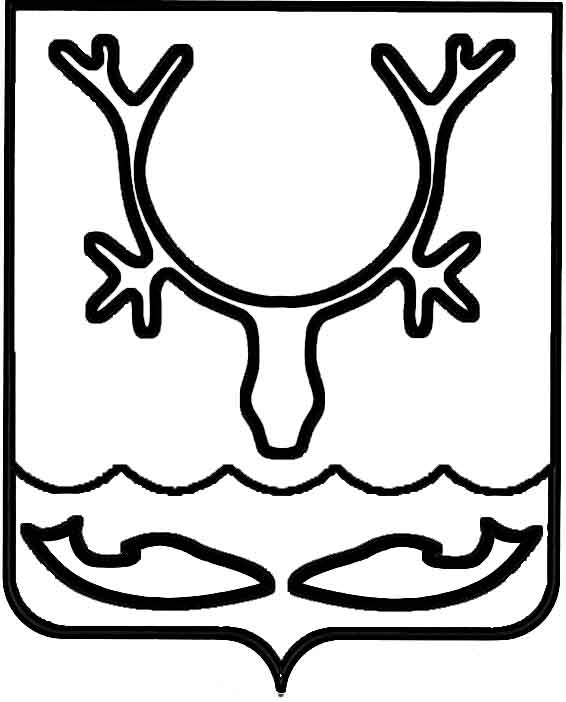 Администрация МО "Городской округ "Город Нарьян-Мар"ПОСТАНОВЛЕНИЕот “____” __________________ № ____________		г. Нарьян-МарО внесении изменений в муниципальную программу муниципального образования "Городской округ "Город Нарьян-Мар" "Молодежь"В связи с необходимостью корректировки перечня мероприятий муниципальной программы муниципального образования "Городской округ "Город Нарьян-Мар" "Молодежь" Администрация МО "Городской округ "Город Нарьян-Мар"П О С Т А Н О В Л Я Е Т:1.	Внести в муниципальную программу муниципального образования "Городской округ "Город Нарьян-Мар" "Молодежь", утвержденную постановлением Администрации МО "Городской округ "Город Нарьян-Мар" от 11.11.2013 № 2414           (с изменениями, внесенными постановлением Администрации МО "Городской округ "Город Нарьян-Мар" от 09.07.2014 № 1714) (далее – Программа), изменения (Приложение).2.	Настоящее постановление вступает в силу с момента его принятия и подлежит официальному опубликованию.Приложениек постановлению АдминистрацииМО "Городской округ "Город Нарьян-Мар"от 05.09.2014 № 2147Изменения в муниципальную программу муниципального образования "Городской округ "Город Нарьян-Мар""Молодежь"Приложение 2 к Программе изложить в следующей редакции:"Перечень мероприятий
муниципальной программы муниципального образования "Городской округ "Город Нарьян-Мар"
" Молодежь ""0509.20142147И.о. главы МО "Городской округ "Город Нарьян-Мар" А.Б.БебенинN п/пНаименование мероприятияНаименование мероприятияНаименование мероприятияИсточники финансированияОбъемы финансирования, тыс. руб.Объемы финансирования, тыс. руб.Объемы финансирования, тыс. руб.Объемы финансирования, тыс. руб.Объемы финансирования, тыс. руб.Объемы финансирования, тыс. руб.Объемы финансирования, тыс. руб.Объемы финансирования, тыс. руб.N п/пНаименование мероприятияНаименование мероприятияНаименование мероприятияИсточники финансированияВсего1222345678910111. Формирование системы продвижения инициативной и талантливой молодежи 1. Формирование системы продвижения инициативной и талантливой молодежи 1. Формирование системы продвижения инициативной и талантливой молодежи 1. Формирование системы продвижения инициативной и талантливой молодежи 1. Формирование системы продвижения инициативной и талантливой молодежи 1. Формирование системы продвижения инициативной и талантливой молодежи 1. Формирование системы продвижения инициативной и талантливой молодежи 1. Формирование системы продвижения инициативной и талантливой молодежи 1. Формирование системы продвижения инициативной и талантливой молодежи 1. Формирование системы продвижения инициативной и талантливой молодежи 1. Формирование системы продвижения инициативной и талантливой молодежи 1. Формирование системы продвижения инициативной и талантливой молодежи 1. Формирование системы продвижения инициативной и талантливой молодежи 1.11.1Муниципальный этап регионального фестиваля художественного самодеятельного творчества "Молодежная весна"Муниципальный этап регионального фестиваля художественного самодеятельного творчества "Молодежная весна"Итого1 746,8238,3239,5239,5239,5251,7263,5274,81.11.1Муниципальный этап регионального фестиваля художественного самодеятельного творчества "Молодежная весна"Муниципальный этап регионального фестиваля художественного самодеятельного творчества "Молодежная весна"в т.ч.: окружной бюджет1 571,9214,5215,5215,5215,5226,5237,1247,31.11.1Муниципальный этап регионального фестиваля художественного самодеятельного творчества "Молодежная весна"Муниципальный этап регионального фестиваля художественного самодеятельного творчества "Молодежная весна"городской бюджет174,923,824,024,024,025,226,427,51.21.2Муниципальные этапы конкурсов профессионального мастерстваМуниципальные этапы конкурсов профессионального мастерстваитого493,967,767,767,767,771,174,477,61.21.2Муниципальные этапы конкурсов профессионального мастерстваМуниципальные этапы конкурсов профессионального мастерствав т.ч.: окружной бюджет444,560,960,960,960,964,067,069,91.21.2Муниципальные этапы конкурсов профессионального мастерстваМуниципальные этапы конкурсов профессионального мастерствагородской бюджет49,46,86,86,86,87,17,47,71.31.3Муниципальный этап региональных соревнований по выдвижению кандидата на премию по поддержке талантливой молодежи в номинации "Любительский спорт" среди молодежи Ненецкого автономного округаМуниципальный этап региональных соревнований по выдвижению кандидата на премию по поддержке талантливой молодежи в номинации "Любительский спорт" среди молодежи Ненецкого автономного округаитого212,729,229,229,229,230,632,033,31.31.3Муниципальный этап региональных соревнований по выдвижению кандидата на премию по поддержке талантливой молодежи в номинации "Любительский спорт" среди молодежи Ненецкого автономного округаМуниципальный этап региональных соревнований по выдвижению кандидата на премию по поддержке талантливой молодежи в номинации "Любительский спорт" среди молодежи Ненецкого автономного округав т.ч.: окружной бюджет191,826,326,326,326,327,628,930,11.31.3Муниципальный этап региональных соревнований по выдвижению кандидата на премию по поддержке талантливой молодежи в номинации "Любительский спорт" среди молодежи Ненецкого автономного округаМуниципальный этап региональных соревнований по выдвижению кандидата на премию по поддержке талантливой молодежи в номинации "Любительский спорт" среди молодежи Ненецкого автономного округагородской бюджет20,92,92,92,92,93,03,13,21.41.4Муниципальный этап регионального конкурса лидеров детских и молодежных объединений Ненецкого автономного округа "Лидер года"Муниципальный этап регионального конкурса лидеров детских и молодежных объединений Ненецкого автономного округа "Лидер года"итого56,77,87,87,87,88,28,58,81.41.4Муниципальный этап регионального конкурса лидеров детских и молодежных объединений Ненецкого автономного округа "Лидер года"Муниципальный этап регионального конкурса лидеров детских и молодежных объединений Ненецкого автономного округа "Лидер года"в т.ч.: окружной бюджет51,17,07,07,07,07,47,78,01.41.4Муниципальный этап регионального конкурса лидеров детских и молодежных объединений Ненецкого автономного округа "Лидер года"Муниципальный этап регионального конкурса лидеров детских и молодежных объединений Ненецкого автономного округа "Лидер года"городской бюджет5,60,80,80,80,80,80,80,81.51.5Семинар "Школа лидеров"Семинар "Школа лидеров"итого361,60,057,457,457,460,363,265,91.51.5Семинар "Школа лидеров"Семинар "Школа лидеров"в т.ч.: окружной бюджет325,60,051,751,751,754,356,959,31.51.5Семинар "Школа лидеров"Семинар "Школа лидеров"городской бюджет36,00,05,75,75,76,06,36,6Итого по разделу:Итого по разделу:2 871,7343,0401,6401,6401,6421,9441,6460,4в т.ч.: окружной бюджет2 584,9308,7361,4361,4361,4379,8397,6414,6городской бюджет286,834,340,240,240,242,144,045,82. Вовлечение молодежи в социальную практику2. Вовлечение молодежи в социальную практику2. Вовлечение молодежи в социальную практику2. Вовлечение молодежи в социальную практику2. Вовлечение молодежи в социальную практику2. Вовлечение молодежи в социальную практику2. Вовлечение молодежи в социальную практику2. Вовлечение молодежи в социальную практику2. Вовлечение молодежи в социальную практику2. Вовлечение молодежи в социальную практику2. Вовлечение молодежи в социальную практику2. Вовлечение молодежи в социальную практику2. Вовлечение молодежи в социальную практику2.1Летний молодежный экологический лагерь "Сохраним завтра сегодня"Летний молодежный экологический лагерь "Сохраним завтра сегодня"Летний молодежный экологический лагерь "Сохраним завтра сегодня"итого966,6132,4132,4132,4132,4139,2145,8152,02.1Летний молодежный экологический лагерь "Сохраним завтра сегодня"Летний молодежный экологический лагерь "Сохраним завтра сегодня"Летний молодежный экологический лагерь "Сохраним завтра сегодня"в т.ч.: окружной бюджет869,4119,1119,1119,1119,1125,2131,1136,72.1Летний молодежный экологический лагерь "Сохраним завтра сегодня"Летний молодежный экологический лагерь "Сохраним завтра сегодня"Летний молодежный экологический лагерь "Сохраним завтра сегодня"городской бюджет97,213,313,313,313,314,014,715,32.2Новогоднее мероприятие для молодых семейНовогоднее мероприятие для молодых семейНовогоднее мероприятие для молодых семейитого265,936,436,436,436,438,340,141,92.2Новогоднее мероприятие для молодых семейНовогоднее мероприятие для молодых семейНовогоднее мероприятие для молодых семейв т.ч.: окружной бюджет239,532,832,832,832,834,536,137,72.2Новогоднее мероприятие для молодых семейНовогоднее мероприятие для молодых семейНовогоднее мероприятие для молодых семейгородской бюджет26,43,63,63,63,63,84,04,22.3Чемпионат по интеллектуальным играм "Что? Где? Когда?"Чемпионат по интеллектуальным играм "Что? Где? Когда?"Чемпионат по интеллектуальным играм "Что? Где? Когда?"итого1 049,5143,8143,8143,8143,8151,1158,2165,02.3Чемпионат по интеллектуальным играм "Что? Где? Когда?"Чемпионат по интеллектуальным играм "Что? Где? Когда?"Чемпионат по интеллектуальным играм "Что? Где? Когда?"в т.ч.: окружной бюджет944,5129,4129,4129,4129,4136,0142,4148,52.3Чемпионат по интеллектуальным играм "Что? Где? Когда?"Чемпионат по интеллектуальным играм "Что? Где? Когда?"Чемпионат по интеллектуальным играм "Что? Где? Когда?"городской бюджет105,014,414,414,414,415,115,816,52.4Проведение игр КВН в г. Нарьян-МареПроведение игр КВН в г. Нарьян-МареПроведение игр КВН в г. Нарьян-Мареитого3 995,5221,0599,2599,2599,2629,8659,4687,72.4Проведение игр КВН в г. Нарьян-МареПроведение игр КВН в г. Нарьян-МареПроведение игр КВН в г. Нарьян-Марев т.ч.: окружной бюджет3 595,9198,9539,3539,3539,3566,8593,4618,92.4Проведение игр КВН в г. Нарьян-МареПроведение игр КВН в г. Нарьян-МареПроведение игр КВН в г. Нарьян-Марегородской бюджет399,622,159,959,959,963,066,068,82.5Обмундирование для учащихся кадетских классовОбмундирование для учащихся кадетских классовОбмундирование для учащихся кадетских классовитого4 442,9608,7608,7608,7608,7639,7669,8698,62.5Обмундирование для учащихся кадетских классовОбмундирование для учащихся кадетских классовОбмундирование для учащихся кадетских классовв т.ч.: окружной бюджет3 998,4547,8547,8547,8547,8575,7602,8628,72.5Обмундирование для учащихся кадетских классовОбмундирование для учащихся кадетских классовОбмундирование для учащихся кадетских классовгородской бюджет444,560,960,960,960,964,067,069,9Итого по разделу:Итого по разделу:Итого по разделу:10 720,41 142,31 520,51 520,51 520,51 598,11 673,31 745,2в т.ч.: окружной бюджет9 647,71 028,01 368,41 368,41 368,41 438,21 505,81 570,5городской бюджет1 072,7114,3152,1152,1152,1159,9167,5174,73. Обеспечение эффективной социализации молодежи, находящейся в трудной жизненной ситуации3. Обеспечение эффективной социализации молодежи, находящейся в трудной жизненной ситуации3. Обеспечение эффективной социализации молодежи, находящейся в трудной жизненной ситуации3. Обеспечение эффективной социализации молодежи, находящейся в трудной жизненной ситуации3. Обеспечение эффективной социализации молодежи, находящейся в трудной жизненной ситуации3. Обеспечение эффективной социализации молодежи, находящейся в трудной жизненной ситуации3. Обеспечение эффективной социализации молодежи, находящейся в трудной жизненной ситуации3. Обеспечение эффективной социализации молодежи, находящейся в трудной жизненной ситуации3. Обеспечение эффективной социализации молодежи, находящейся в трудной жизненной ситуации3. Обеспечение эффективной социализации молодежи, находящейся в трудной жизненной ситуации3. Обеспечение эффективной социализации молодежи, находящейся в трудной жизненной ситуации3. Обеспечение эффективной социализации молодежи, находящейся в трудной жизненной ситуации3.13.13.1Турнир по историческому фехтованию "Братина"итого281,138,538,538,538,540,542,444,23.13.13.1Турнир по историческому фехтованию "Братина"в т.ч.: окружной бюджет252,634,634,634,634,636,438,139,73.13.13.1Турнир по историческому фехтованию "Братина"городской бюджет28,53,93,93,93,94,14,34,53.23.23.2Турнир "Лазертаг"итого499,568,568,568,568,571,975,278,43.23.23.2Турнир "Лазертаг"в т.ч.: окружной бюджет450,161,761,761,761,764,867,870,73.23.23.2Турнир "Лазертаг"городской бюджет49,46,86,86,86,87,17,47,73.33.33.3Экспедиция "Преодолей себя"итого591,181,081,081,081,085,189,192,93.33.33.3Экспедиция "Преодолей себя"в т.ч.: окружной бюджет532,072,972,972,972,976,680,283,63.33.33.3Экспедиция "Преодолей себя"городской бюджет59,18,18,18,18,18,58,99,33.43.43.4Акция "Здоровое поколение"итого1 046,0143,3143,3143,3143,3150,6157,7164,53.43.43.4Акция "Здоровое поколение"в т.ч.: окружной бюджет941,7129,0129,0129,0129,0135,6142,0148,13.43.43.4Акция "Здоровое поколение"городской бюджет104,314,314,314,314,315,015,716,43.53.53.5Акция "Мой подарок городу"итого485,166,566,566,566,569,873,176,23.53.53.5Акция "Мой подарок городу"в т.ч.: окружной бюджет436,459,859,859,859,862,865,868,63.53.53.5Акция "Мой подарок городу"городской бюджет48,76,76,76,76,77,07,37,63.63.63.6Вахта памятиитого102,00,016,216,216,217,017,818,63.63.63.6Вахта памятив т.ч.: окружной бюджет91,80,014,614,614,615,316,016,73.63.63.6Вахта памятигородской бюджет10,20,01,61,61,61,71,81,93.73.73.7Организация трудоустройства несовершеннолетних гражданитого21 612,33 438,62 885,12 885,12 885,13 032,23 174,83 311,43.73.73.7Организация трудоустройства несовершеннолетних гражданв т.ч.: окружной бюджет19 451,13 094,82 596,62 596,62 596,62 729,02 857,32 980,23.73.73.7Организация трудоустройства несовершеннолетних граждангородской бюджет2 161,2343,8288,5288,5288,5303,2317,5331,2Итого по разделу:24 617,13 836,43 299,13 299,13 299,13 467,13 630,13 786,2в т.ч.: окружной бюджет22 155,73 452,82 969,22 969,22 969,23 120,53 267,23 407,6городской бюджет2 461,4383,6329,9329,9329,9346,6362,9378,64. Проекты Российского союза молодежи4. Проекты Российского союза молодежи4. Проекты Российского союза молодежи4. Проекты Российского союза молодежи4. Проекты Российского союза молодежи4. Проекты Российского союза молодежи4. Проекты Российского союза молодежи4. Проекты Российского союза молодежи4. Проекты Российского союза молодежи4. Проекты Российского союза молодежи4. Проекты Российского союза молодежи4. Проекты Российского союза молодежи4. Проекты Российского союза молодежи4.1Участие в Форуме "Балтийский Артек"Участие в Форуме "Балтийский Артек"Участие в Форуме "Балтийский Артек"итого918,9125,9125,9125,9125,9132,3138,5144,54.1Участие в Форуме "Балтийский Артек"Участие в Форуме "Балтийский Артек"Участие в Форуме "Балтийский Артек"в т.ч.: окружной бюджет827,1113,3113,3113,3113,3119,1124,7130,14.1Участие в Форуме "Балтийский Артек"Участие в Форуме "Балтийский Артек"Участие в Форуме "Балтийский Артек"городской бюджет91,812,612,612,612,613,213,814,44.2Участие во Всероссийском Форуме "Селигер"Участие во Всероссийском Форуме "Селигер"Участие во Всероссийском Форуме "Селигер"итого788,5108,0108,0108,0108,0113,6118,9124,04.2Участие во Всероссийском Форуме "Селигер"Участие во Всероссийском Форуме "Селигер"Участие во Всероссийском Форуме "Селигер"в т.ч.: окружной бюджет709,697,297,297,297,2102,2107,0111,64.2Участие во Всероссийском Форуме "Селигер"Участие во Всероссийском Форуме "Селигер"Участие во Всероссийском Форуме "Селигер"городской бюджет78,910,810,810,810,811,411,912,44.3Участие в Форуме специалистов ученического самоуправленияУчастие в Форуме специалистов ученического самоуправленияУчастие в Форуме специалистов ученического самоуправленияитого633,10,0100,5100,5100,5105,6110,6115,44.3Участие в Форуме специалистов ученического самоуправленияУчастие в Форуме специалистов ученического самоуправленияУчастие в Форуме специалистов ученического самоуправленияв т.ч.: окружной бюджет570,10,090,590,590,595,199,6103,94.3Участие в Форуме специалистов ученического самоуправленияУчастие в Форуме специалистов ученического самоуправленияУчастие в Форуме специалистов ученического самоуправлениягородской бюджет63,00,010,010,010,010,511,011,5Итого по разделу:Итого по разделу:Итого по разделу:2 340,5233,9334,4334,4334,4351,5368,0383,9в т.ч.: окружной бюджет2 106,8210,5301,0301,0301,0316,4331,3345,6городской бюджет233,723,433,433,433,435,136,738,35. Общегородские мероприятия5. Общегородские мероприятия5. Общегородские мероприятия5. Общегородские мероприятия5. Общегородские мероприятия5. Общегородские мероприятия5. Общегородские мероприятия5. Общегородские мероприятия5. Общегородские мероприятия5. Общегородские мероприятия5. Общегородские мероприятия5. Общегородские мероприятия5. Общегородские мероприятия5.1День молодежиДень молодежиДень молодежигородской бюджет3 798,3466,1493,6518,8539,6567,1593,8619,35.2Музыкально-спортивный праздник "Олимпийская чаша"Музыкально-спортивный праздник "Олимпийская чаша"Музыкально-спортивный праздник "Олимпийская чаша"городской бюджет2 514,2313,6313,6344,9358,7377,0394,7411,75.3Взаимодействие с предприятиями и организациями по трудоустройству выпускников средних специальных и высших учебных заведений по трудоустройствуВзаимодействие с предприятиями и организациями по трудоустройству выпускников средних специальных и высших учебных заведений по трудоустройствуВзаимодействие с предприятиями и организациями по трудоустройству выпускников средних специальных и высших учебных заведений по трудоустройствубез финансирования0,00,00,00,00,00,00,00,0Итого по разделу:Итого по разделу:Итого по разделу:6 312,5779,7807,2863,7898,3944,1988,51 031,06. Военно-патриотическое воспитание молодежи6. Военно-патриотическое воспитание молодежи6. Военно-патриотическое воспитание молодежи6. Военно-патриотическое воспитание молодежи6. Военно-патриотическое воспитание молодежи6. Военно-патриотическое воспитание молодежи6. Военно-патриотическое воспитание молодежи6. Военно-патриотическое воспитание молодежи6. Военно-патриотическое воспитание молодежи6. Военно-патриотическое воспитание молодежи6. Военно-патриотическое воспитание молодежи6. Военно-патриотическое воспитание молодежи6. Военно-патриотическое воспитание молодежи6.1Сотрудничество с МПК "Нарьян-Мар"Сотрудничество с МПК "Нарьян-Мар"Сотрудничество с МПК "Нарьян-Мар"городской бюджет896,960,060,0142,0147,7155,2162,5169,56.2Сотрудничество с войсковыми частями № 28003 и № 12403Сотрудничество с войсковыми частями № 28003 и № 12403Сотрудничество с войсковыми частями № 28003 и № 12403городской бюджет298,940,040,040,041,643,745,847,86.3Городская военно-спортивная игра            "К защите Родины - готов"Городская военно-спортивная игра            "К защите Родины - готов"Городская военно-спортивная игра            "К защите Родины - готов"городской бюджет455,461,061,061,063,466,669,772,7Итого по разделу:Итого по разделу:Итого по разделу:1 651,2161,0161,0243,0252,7265,5278,0290,07. Формирование здорового образа жизни, профилактика асоциальных проявлений в молодежной среде, организация отдыха и оздоровления молодежи7. Формирование здорового образа жизни, профилактика асоциальных проявлений в молодежной среде, организация отдыха и оздоровления молодежи7. Формирование здорового образа жизни, профилактика асоциальных проявлений в молодежной среде, организация отдыха и оздоровления молодежи7. Формирование здорового образа жизни, профилактика асоциальных проявлений в молодежной среде, организация отдыха и оздоровления молодежи7. Формирование здорового образа жизни, профилактика асоциальных проявлений в молодежной среде, организация отдыха и оздоровления молодежи7. Формирование здорового образа жизни, профилактика асоциальных проявлений в молодежной среде, организация отдыха и оздоровления молодежи7. Формирование здорового образа жизни, профилактика асоциальных проявлений в молодежной среде, организация отдыха и оздоровления молодежи7. Формирование здорового образа жизни, профилактика асоциальных проявлений в молодежной среде, организация отдыха и оздоровления молодежи7. Формирование здорового образа жизни, профилактика асоциальных проявлений в молодежной среде, организация отдыха и оздоровления молодежи7. Формирование здорового образа жизни, профилактика асоциальных проявлений в молодежной среде, организация отдыха и оздоровления молодежи7. Формирование здорового образа жизни, профилактика асоциальных проявлений в молодежной среде, организация отдыха и оздоровления молодежи7. Формирование здорового образа жизни, профилактика асоциальных проявлений в молодежной среде, организация отдыха и оздоровления молодежи7. Формирование здорового образа жизни, профилактика асоциальных проявлений в молодежной среде, организация отдыха и оздоровления молодежи7.1Профилактика аддиктивного поведения молодежи города Нарьян-МараПрофилактика аддиктивного поведения молодежи города Нарьян-МараПрофилактика аддиктивного поведения молодежи города Нарьян-Марагородской бюджет2 462,5329,6329,6329,6342,8360,3377,2393,47.2Участие команды Администрации города Нарьян-Мара в спортивно-туристическом слете "Дорогами отцов-героев"Участие команды Администрации города Нарьян-Мара в спортивно-туристическом слете "Дорогами отцов-героев"Участие команды Администрации города Нарьян-Мара в спортивно-туристическом слете "Дорогами отцов-героев"городской бюджет302,917,592,835,236,638,540,342,07.3Городской спортивно-оздоровительный фестиваль "Президентские состязания"Городской спортивно-оздоровительный фестиваль "Президентские состязания"Городской спортивно-оздоровительный фестиваль "Президентские состязания"городской бюджет1 017,3136,2136,2136,2141,6148,8155,8162,57.4.Участие во Всероссийских форумахУчастие во Всероссийских форумахУчастие во Всероссийских форумахгородской бюджет26,026,00,00,00,00,00,00,0Итого по разделу:Итого по разделу:Итого по разделу:3 808,7509,3558,6501,0521,0547,6573,3597,9Всего по ПрограммеВсего по ПрограммеВсего по Программе52 322,17 005,67 082,47 163,37 227,67 595,87 952,88 294,6в т.ч.: окружной бюджет36 495,15 000,05 000,05 000,05 000,05 254,95 501,95 738,3городской бюджет15 827,02 005,62 082,42 163,32 227,62 340,92 450,92 556,3